 Путешествие по улицам родного села.     С целью воспитания  любви к Родине и её истории, формирования уважительного отношения к родному селу и его жителям, с воспитанниками  лагеря дневного пребывания «Солнышко» ГБОУ СОШ с.Шламка 14.06.2023 г. проведена квест- игра ,,Путешествие по улицам родного села".  Вначале ребята посмотрели презентацию про родной край, затем отгадывали кроссворды и ребусы, после чего отправились в путешествие по улицам родного села. В ходе путешествия ребята узнали  много интересного из истории образования села, прошлись по улицам Центральная, Садовая, Зеленая, Молодежная, Новая, узнали историю  местных достопримечательностей. Обсудили, какие учреждения были раньше в этих зданиях, и какие находятся  в данный момент на их месте.  Игра прошла в дружеской, сплоченной атмосфере. Все участники получили отличный заряд бодрости и массу положительных эмоций.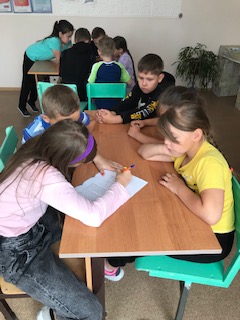 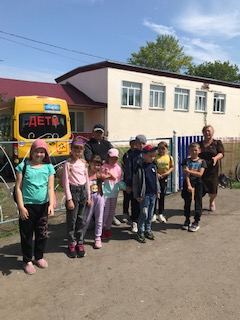 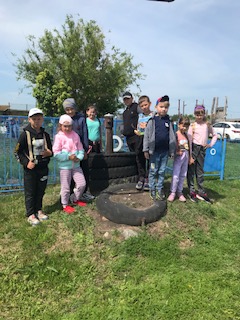 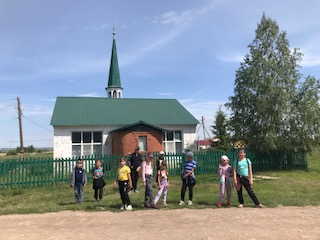 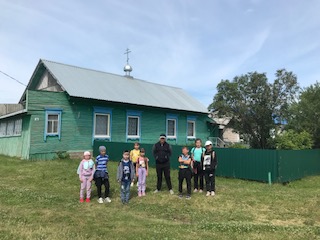 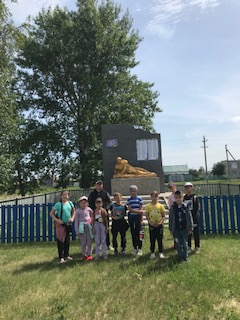 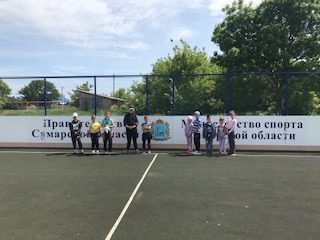 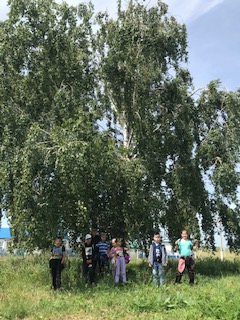 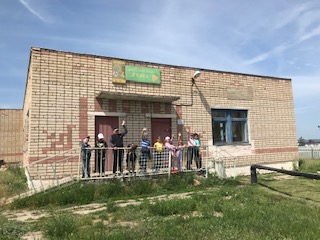 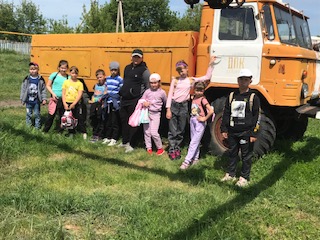 